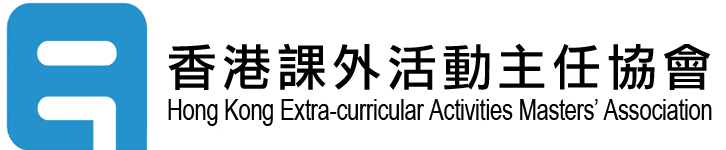 有「營」小廚神全港中小學生烹飪比賽 2021學校名稱	：   	家長姓名	：		聯絡電話	:	 	聯絡電郵	：   	報名如下：參加者備註：請於 2021 年 5月21日或之前提交報名表格及已填好的有「營」創意食譜表格，並以pdf格式 電郵到eca@hkeama.org.hk。每間學校可以派岀多位學生參賽，惟每位參賽者只能提交一份參賽作品。所有參賽作品的版權將由香港課外活動主任協會及大昌Leo's Fine Food雷澳美食所擁有。香港課外活動主任協會及大昌Leo's Fine Food雷澳美食有權使用丶公開發佈得獎作品及上載活動花絮作宣傳等用途。有關比賽作品及參賽者出席活動之花絮將有機會於香港課外活動主任協會及大昌Leo's Fine Food雷澳美食網頁丶 Facebook 、Instagram 、YouTube受或傳媒刊物上展出及亮相。一切資料將只用作報名及內部行政用途，並會於比賽結束後6個月內銷毀。如有任何查詢，歡迎透過本會WhatsApp 98205028聯絡。家長簽署：__________________________                  簽署日期：__________________________	學生姓名(中文)年級性別緊急聯絡人電話號碼